ПРОЕКТ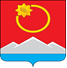 АДМИНИСТРАЦИЯТЕНЬКИНСКОГО МУНИЦИПАЛЬНОГО ОКРУГАМАГАДАНСКОЙ ОБЛАСТИП О С Т А Н О В Л Е Н И Е________________№_______              п. Усть-ОмчугО внесении изменений в постановление администрации Тенькинского городского округа Магаданской области от 29 сентября 2016 года № 486-па «Об утверждении административного регламента по предоставлению муниципальной услуги «Предоставление гражданам в безвозмездное пользование земельных участков, площадью не более одного гектара, государственная собственность на которые не разграничена или находящихся в собственности муниципального образования «Тенькинский муниципальный округ Магаданской области» На основании Федерального закона от 06.10.2003 № 131-ФЗ «Об общих принципах организации местного самоуправления в Российской Федерации», Федерального закона от 27.07.2010 № 210-ФЗ «Об организации предоставления государственных и муниципальных услуг», Федерального закона от 01.05.2016  № 119-ФЗ «Об особенностях предоставления гражданам земельных участков, находящихся в государственной или муниципальной собственности и расположенных в Арктической зоне Российской Федерации и на других территориях Севера, Сибири и Дальнего Востока Российской Федерации, и о внесении изменений в отдельные законодательные акты Российской Федерации», руководствуясь Уставом муниципального образования «Тенькинский муниципальный округ Магаданской области», администрация Тенькинского муниципального округа Магаданской области п о с т а н о в л я е т:1. Внести в постановление администрации Тенькинского городского округа Магаданской области от 29 сентября 2016 года № 486-па «Об утверждении административного регламента по предоставлению муниципальной услуги «Предоставление гражданам в безвозмездное пользование земельных участков, площадью не более одного гектара, государственная собственность на которые не разграничена или находящихся в собственности муниципального образования «Тенькинский муниципальный округ Магаданской области» (далее - Постановление) следующие изменения:1.1. Раздел 1 приложения к Постановлению изложить в следующей редакции:«1. Общие положения1.1. Административный регламент «Предоставление гражданам в безвозмездное пользование земельных участков, площадью не более одного гектара, государственная собственность на которые не разграничена или находящихся в собственности муниципального образования «Тенькинский муниципальный округ Магаданской области» (далее – Регламент) разработан в целях повышения качества исполнения и доступности муниципальной услуги по предоставлению в безвозмездное пользование земельных участков площадью не более одного гектара, государственная собственность на которые не разграничена или находящихся в собственности муниципального образования «Тенькинский муниципальный округ Магаданской области» (далее – муниципальная услуга), определяет стандарт предоставления указанной муниципальной услуги, устанавливает сроки и последовательность административных процедур и действий при оказании муниципальной услуги.1.2. Заявителями при предоставлении муниципальной услуги являются граждане Российской Федерации, а также иностранные граждане и лица без гражданства, являющиеся участниками Государственной программы по оказанию содействия добровольному переселению в Российскую Федерацию соотечественников, проживающих за рубежом, и членам их семей, совместно переселяющимся на постоянное место жительства в Российскую Федерацию (далее - заявители, получатели муниципальной услуги).»;1.2. Абзац 16 пункта 2.5. приложения к Постановлению изложить в следующей редакции:«Федеральным законом от 01.05.2016 №119-ФЗ «Об особенностях предоставления гражданам земельных участков, находящихся в государственной или муниципальной собственности и расположенных в Арктической зоне Российской Федерации и на других территориях Севера, Сибири и Дальнего Востока Российской Федерации, и о внесении изменений в отдельные законодательные акты Российской Федерации» (далее – Федеральный закон от 01.05.2016 № 119-ФЗ) («Собрание законодательства Российской Федерации», 2016, №18, ст. 2495; 2017, № 1, ст. 43; № 31, ст.4796; 2018, № 53, ст. 8429; 2019, № 29, ст. 3861; 2020, № 50, ст. 8058; 2021, № 1, ст. 33; № 15, ст.2446)»;»;1.3. Подпункт 8 пункта 2.6.3. приложения к Постановлению после слов «Федеральным законом» дополнить словами «от 01.05.2016 № 119-ФЗ»; после слов «информационной системы» дополнить словами «или федеральной государственной информационной системы «Единый портал государственных и муниципальных услуг (функций)»;1.4. Пункт 2.6.3. приложения к Постановлению дополнить подпунктом 9 следующего содержания:«9) абонентский номер для связи с гражданином и (или) направления ему короткого текстового сообщения либо сведения об отсутствии у гражданина абонентского номера.»;1.5.Подпункт 21 пункта 2.8.1. приложения к Постановлению изложить в следующей редакции:«21) испрашиваемый земельный участок изъят из оборота или ограничен в обороте в соответствии со статьей 27 Земельного кодекса Российской Федерации, за исключением случаев, если подано заявление о предоставлении в безвозмездное пользование лесного участка из состава земель лесного фонда;»;1.6. Подпункт 21.1 пункта 2.8.1. приложения к Постановлению изложить в следующей редакции:«21.1) испрашиваемый земельный участок является лесным участком из состава земель лесного фонда и на таком лесном участке расположены особо защитные участки лесов или защитные леса, относящиеся к следующим категориям защитных лесов: леса, расположенные на особо охраняемых природных территориях; леса, расположенные в первом и втором поясах зон санитарной охраны источников питьевого и хозяйственно-бытового водоснабжения; леса, расположенные в зеленых зонах; леса, расположенные в лесопарковых зонах; леса, имеющие научное или историко-культурное значение; запретные полосы лесов, расположенные вдоль водных объектов; нерестоохранные полосы лесов; городские леса;»;1.7. В подпункте 25 пункта 2.8.1. приложения к Постановлению слова «в соответствии с ч. 21.2, 21.5 или 27 ст. 8 Федерального закона от 01.05.2016 № 119-ФЗ» заменить словами «в соответствии с ч. 21.2, 21.5, 21.11 или 27 ст. 8 Федерального закона от 01.05.2016 № 119-ФЗ»;1.8. Пункт 2.8.1. приложения к Постановлению дополнить подпунктом 27 следующего содержания:«27) в случае, предусмотренном подпунктом 3.2.4.3. пункта 3.2.4. Регламента.»;1.9. Пункт 3.1.3. приложения к Постановлению после слов «подавшего данное заявление» дополнить словами «, указанным в подпункте 8 пункта 2.6.3. Регламента способом»; 1.10. В пункте 3.1.4. приложения к Постановлению слова «с момента регистрации» заменить словами « со дня поступления»;1.11. Пункт 3.2.2. приложения к Постановлению изложить в следующей редакции: «3.2.2. Управление принимает решение о приостановлении срока рассмотрения заявления о предоставлении земельного участка в безвозмездное пользование и направляет принятое решение заявителю указанным в подпункте 8 пункта 2.6.3. Регламента способом в одном из следующих случаев:1) если на дату поступления в Управление заявления о предоставлении в безвозмездное пользование земельного участка, образование которого предусмотрено приложенной к этому заявлению схемой размещения земельного участка, на рассмотрении Управления находится представленная ранее другим лицом схема размещения земельного участка либо схема расположения земельного участка или земельных участков на кадастровом плане территории и местоположение земельных участков, образование которых предусмотрено этими схемами, частично или полностью совпадает;2) если на дату поступления в Управление заявления о предоставлении в безвозмездное пользование земельного участка другому лицу направлен проект договора безвозмездного пользования этим земельным участком, Управление принимает решение о приостановлении срока рассмотрения поданного позднее заявления о предоставлении земельного участка в безвозмездное пользование до подписания проекта договора безвозмездного пользования земельным участком или до признания договора безвозмездного пользования земельным участком незаключенным в соответствии с частью 11.1 статьи 5  Федерального закона от 01.05.2016 № 119-ФЗ.В случае, предусмотренном подпунктом 1 настоящего пункта, срок рассмотрения поданного позднее заявления о предоставлении земельного участка в безвозмездное пользование приостанавливается до принятия решения об утверждении направленной или представленной ранее схемы размещения земельного участка либо схемы расположения земельного участка или земельных участков на кадастровом плане территории либо до принятия решения об отказе в утверждении соответствующей схемы.»;1.12. Абзац первый пункта 3.2.3. приложения к Постановлению изложить в следующей редакции:«В случае, если испрашиваемый земельный участок предстоит образовать, Управление в срок не более чем двадцать рабочих дней со дня поступления заявления о предоставлении земельного участка в безвозмездное пользование при отсутствии оснований для отказа в предоставлении земельного участка в безвозмездное пользование, предусмотренных пунктом 2.8.1. Регламента, и оснований для приостановления срока рассмотрения указанного заявления, предусмотренных пунктом 3.2.2. и подпунктом 3.2.4.1. Регламента:»;1.13. Подпункт 3.2.4.1. пункта 3.2.4. приложения к Постановлению дополнить предложением следующего содержания:«В решении о приостановлении рассмотрения заявления о предоставлении земельного участка в безвозмездное пользование должны быть указаны обстоятельства, послужившие основанием для принятия такого решения.»;1.14. В подпункте 3.2.4.3. пункта 3.2.4. приложения к Постановлению слова «в соответствии с настоящим Федеральным законом» заменить словами «в соответствии с Федеральным законом от 01.05.2016 № 119-ФЗ»;1.15. Пункт 3.2.4. приложения к Постановлению дополнить подпунктами 3.2.4.4., 3.2.4.5., 3.2.4.6. следующего содержания:«3.2.4.4. Для подготовки указанного в подпункте 3.2.4.1. пункта 3.2.4. Регламента перечня земельных участков Управление вправе принять решение о подготовке в форме электронного документа с использованием информационной системы схемы размещения земельного участка на публичной кадастровой карте при условии, что применительно к территории, в границах которой расположен образуемый в соответствии с такой схемой земельный участок, утвержден проект планировки территории.3.2.4.5. При принятии решения о подготовке в форме электронного документа с использованием информационной системы схемы размещения земельного участка на публичной кадастровой карте для подготовки указанного в подпункте 3.2.4.1. пункта 3.2.4. Регламента перечня земельных участков проект планировки территории может быть утвержден без проведения общественных обсуждений или публичных слушаний.3.2.4.6. В течение десяти рабочих дней со дня принятия указанного в подпункте 3.2.4.1. пункта 3.2.4. Регламента решения Управление:1) принимает решение об утверждении схемы размещения земельного участка на публичной кадастровой карте, подготовленной в форме электронного документа с использованием информационной системы, и обеспечивает отображение в информационной системе сведений о местоположении границ земельного участка, образуемого в соответствии с такой схемой;2) обращается в орган регистрации прав с заявлением о государственном кадастровом учете указанного в настоящем подпункте земельного участка, подлежащего образованию, а также о государственной регистрации права муниципальной собственности на такой земельный участок, за исключением случаев, если земельный участок образован из земель или земельного участка, государственная собственность на которые не разграничена.Обязательными приложениями к представляемому в орган регистрации прав заявлению являются схема размещения образуемого земельного участка на публичной кадастровой карте в форме электронного документа, подготовленная с использованием информационной системы, и решение Управления об утверждении данной схемы. Указанные документы являются основанием для осуществления государственного кадастрового учета и (или) государственной регистрации прав на такой земельный участок. При этом подготовка и направление в орган регистрации прав межевого плана не требуются.»;1.16. Пункт 3.2.8. приложения к Постановлению после слов «в безвозмездное пользование» дополнить словами «, указанным в подпункте 8 пункта 2.6.3. Регламента способом»;1.17. Пункт 3.3.2. приложения к Постановлению изложить в следующей редакции:«3.3.2. Проект договора безвозмездного пользования земельным участком, выданный или направленный гражданину, должен быть им подписан и направлен в Управление в срок, не превышающий шестидесяти дней со дня выдачи или направления гражданину этого проекта договора.»; 1.18. Пункт 3.3.3. приложения к Постановлению после слов «информационной системы» дополнить словами «Единого портала государственных и муниципальных услуг»;1.19. В пункте 3.5. приложения к Постановлению слова «в соответствии с настоящим Федеральным законом» заменить словами «в соответствии с Федеральным законом от 01.05.2016 № 119-ФЗ»;1.20. В подпункте 1 пункта 3.5.1. приложения к Постановлению слова «в соответствии с настоящим Федеральным законом» заменить словами «в соответствии с Федеральным законом от 01.05.2016 № 119-ФЗ»;1.21. В подпункте 2 пункта 3.5.1. приложения к Постановлению слова «в соответствии с настоящим Федеральным законом» заменить словами «в соответствии с Федеральным законом от 01.05.2016 № 119-ФЗ»;1.22. В пункте 3.5.4. приложения к Постановлению слова «в соответствии с настоящим Федеральным законом» заменить словами «в соответствии с Федеральным законом от 01.05.2016 № 119-ФЗ»;1.23. Приложение к Постановлению дополнить пунктами 3.5.6., 3.5.7. следующего содержания:«3.5.6. Гражданин вправе однократно обратиться в Управление с заявлением об отказе от договора безвозмездного пользования земельным участком при невозможности использования предоставленного в безвозмездное пользование земельного участка в случае получения уведомления, предусмотренного подпунктом 2 пункта 3.4.2. Регламента, а также при наличии иных, за исключением предусмотренных частями 21.2, 21.5, 27 статьи 5 Федерального закона от 01.05.2016 № 119-ФЗ, обстоятельств, препятствующих использованию такого земельного участка в соответствии с выбранными гражданином видом или видами разрешенного использования (в том числе в связи с неблагоприятными природно-климатическими условиями).3.5.7. Управление в течение десяти рабочих дней со дня поступления указанного в пункте 3.5.6. Регламента заявления выполняет действия, предусмотренные подпунктом 2 пункта 3.5.1. Регламента. При этом гражданин сохраняет право на получение земельного участка в безвозмездное пользование в соответствии с Федеральным законом от 01.05.2016 № 119-ФЗ.»;2. Контроль за исполнением настоящего постановления возложить на заместителя главы администрации Тенькинского муниципального округа Магаданской области по жилищно-коммунальному хозяйству. 3. Настоящее постановление подлежит официальному опубликованию (обнародованию).Глава Тенькинского муниципального округа                           Д.А. Ревутский